BAPHAHT 1Часть 1Что из перечислеиного относится к глобальным проблемам че- ловечества?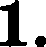 загрязнение  окружающей  средырост  безработицыувеличение  численности  пожилых людейнедостаточное  развитие  средств связи  и коммуникацииОтвет:Отличительной особенностью человеческой деятельности по сравнению с поведением животных является то, что ата дея- тельность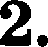 вызывается  определенной потребностьюсвязана  с  возможностью.перемещаться  в пространственаправляется  осозuаuно  поставленными  целямииспользует  предметы природыОтвет:Социологи   предложили    опрашиваеммм    ответить   на  вопросы: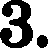 +трудно ли вам признавать свои ошибки? Испытмваете ли вы трудности в том, чтобы заявить кошективу о своей позиции? + Ка- кое качество личности помогали выявить ответы на ати вопросы?способность  к  творчеству      3) общительностьцелеустремленность	4)  уверенность  в себеОтвет:Верны ли следующие суждения о социальной сфере жизни об- щества?А.  Социвльная	сфера	жизни	общества	включает	отношения между  общественными классами и общностями.Б.  Социальная  сфера  жизни общества  развивается  в тесной свя-зи с акономикой и политическими отношениями.верно только А	3)   верны  оба  сужденияверно только Б	4)   оба  суждения неверныОтвет:6Появление  индуетриального общества связано е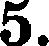 возникновением  государствапереходом к сословному строюзарождением  мировых религийпереходом  к машинному производствуОтвет:Верны ли следующие суждения о патриотизме?А. В условиях образования наций и национальных государств патриотизм  стал  частью  общественного  сознания.Б. Патриотизм — это эмоциональное переживание своей при- надлежности к стране и своему гражданству, культуре своего народа.верно только Аверно  только Бверны оба еужденияоба суждения неверныОтвет: 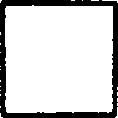 Недостатком  командно-административнои экономики являетсясохранение дефицита товаров и услугрост  безработицыпериодичеекие  кризиеы перепроизводстварезкое социальное расслоениеОтвет: 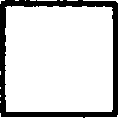 Одним  из  способов  преодоления  инфляции выступаетсужение  ассортимента  товароврегулирование   общей  денежной  массы Центробанкомограничение  конкуренциисокращение  объемов производстваОтвет: 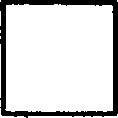 Налоги не  уплачиваются сзарплат ниже средних  по отраслидоходов  от собственностипремийпенсий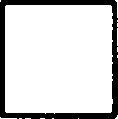 Ответ:Верны ли следующие суждения о деньгах?А. Деньги выступают средством платежа при покупке товаров в кредит.Б. Покупательная способность денег возрастает вмеете с роетом инфляции.верно  только Аверно  только Бверны  оба сужденияоба еуждевия неверны Ответ: 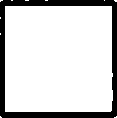 Наиболее  высокие  темпы  социальной  мобильноети  присущи об-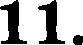 ществусоеловномупервобытному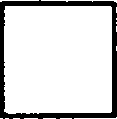 Ответ:индустриальномукаетовомуВ  какой   из  предетавленных  ситуаций   речь   идет   об отклоняю-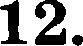 щемея поведении?Желая похудеть, студентка М. стала придерживаться етрогой диеты.Рражданка  Ч.  веегда приобретает  молочные  продукты толькоодной торговой нарки.Пенсионер Н. вне завцеимоети от времени  года епит  на улице в гамаке.Предприниматель  Б.  две  трети  своих  доходов  отдает  на бла-готворительность.Ответ: 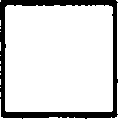 Верны ли следующие еуждения о еоциальном статусе?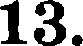 А. Доетигаемый  етатус обретается человеком  путем еобетвенныхусилий.Б.  Социальный  статуе дает человеку  определенные  права  и на-кладывает обязанности.верно  только Аверяо  только Бверны  оба еужденияоба суждения неверны Ответ:14.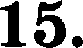 16.17.18.Одной  из  форм правления являетсяреспубликадемократияфедерациипарламентаризмОтвет:На собрании члевов одного общественного обаединения бъіло решено, что оно будет участвовать в борьбе  за  места  в парламен- те, в связи с чем ему придется изменить устав  и  зарегиетриро- ваться  в качествепрофсок›аной организацииполитической  партииоргана  местного еамоуправленияблаготворительвой организации Ответ:Верны  ли  еледук›щие  суждения  о политичееком участии?А. Одной из форм политичеекого участия граждан является pe- ферендум.Б. Право быть избранными в органы государственной власти граждане  в нашей  стране  обретак›т  по доетижении  18 лет.верно  только Аверно только Бверны  оба сужденияоба  суждения неверныОтвет:Й    ВИД£tМ   ПЈЗВВОНВЈЭ    Ш£ІНИЙ ОТНОСЯТСЯпреступление  и наказаниедействие  и поступоквина  и умыеелпроетупок  и преступлениеОтвет:Органов,  являк›щимся   ветвью  гоеударствеввой  власти, являетсяпрокуратура	3)  адвокатурасуд	4)  нотариатОтвет:Споткнувшись, гражданин разбил стекло входной двери кабине-  та директора фирмы. Какой вид ответственности может быть на него наложен?диециплинарнойадминистративнойОтвет:материальнойуголовнойВерны  ли  следующие  суждения  о  субъектах правоотношений?А.  Субъектами  правоотношений  могут  быть  только физические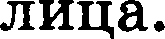 В.  Беженцы  и лица  без гражданства  не могут  быть еубъектамиправоотношений.верно  только Аверно  только Бверны  оба сужденияоба суждения неверныОтвет: 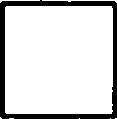 В  ожидании  гоетеи  Наталья  планировала  осуществить крупныеПilK   ПКИ    ПЈЗОД   KTOB .  ()НП   ЈЗ£ІШИЛП  ВОСПОЛЬПОВВТЬСЯ  ПЛВТНОЙ	СЛ   - РОЙ   ПО  ДОСТі1ВК£І   ТОВі1Ј3ОВ   Ні1  ДОМ.   ЙЈЗі1ВНИТ£І   ДВі1  ПЈЗОДЈКТі1 ПKOHO-мической   деятельности,   упомянутые   в  условии   задания: услугуи товар.Выберите и запишите в первую колонку таблицы порядковые номера черт еходства, а во вторую колонку — порядковые номе- ра  черт различия.чаще всего употребляется  в момент  созданияв условиях рынка цена зависит от соотношения cпpoca и предложениявсегда обладает вещественной формойявляется  экономическим благомОтвет:10Остановите соответствие  между  еторОП&МИ  уголовного  процесса  и их полномочиями: к каждому элементу первого столбца под- берите  соответствук›щий  элемент  из  второго столбца.СТОРОНЫ УРОЛОВНОРО ПРОЦЕССА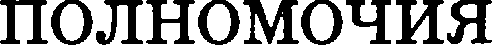 А)  поддержка гоеударственного обвинения	1) адвокат Б)  беепрепятетвенные встречи е доверителем	2) прокурор В)  надзор  за иеполнением  законов органамиследствиеР)  сбор сведевий  для  оказания юридической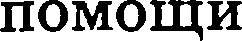 Д)  защита  обвиняемого  в судеЗапишите  в  таблицу  выбранные  цифры  под  еоответствук›щимибуквами.Ответ: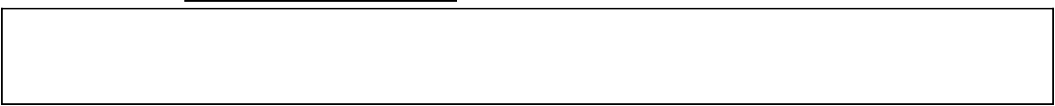 Учаетникам еоциологичеекого опроеа предлагалоеь ответить на вопрос: «Из каких иеточников Вы чаще всего узнаете о том, что про- исходит в стране и мире?» (Участники могли выбирать не более двух позиций.)  Результаты  oпpoea (в% ) приведены  в таблице.2П.	Найдите  в приведенном  списке выводы,  которое  можно сделать наоенове таблицы,  и  запишите цифры,  под которыми  они указаны.Среди опрошеннмх со средним образованием больше тех, кто предпочитает  Интернет как источник  информации  газетам и11Доля тех, кто узнает о событиях из  расеказов  близких  и  дру- зей,  наиболее  велика среди  людеи  с начальным образовавием.Газеты и журналы елужат источником информации для пя- той части опрошенных.Основным источником информации для людей е выешим o6- разованием   является Интернет.Радио как источник информации одинаково популярно среди людей  е  разным  уровнем образования.Ответ:   	Результаты опроеа, отраженные  в таблице,  были опубликованы и прокомментированы в СМИ. Какие из приведенных ниже вы- водов непосредственно вытекают из полученной в ходе опроеа информации?  Запишите цифры,  под которыми  они указаны.В ближайшие годы Интернет вытеснит другие источники информации.Чем выше уровень образования  людей,  тем  шире  использует- ся   Интернет  в  качестве  источника информации.Радио как  средство  информации  используют  преимуществен- но  люди  е  низким  уровнем образования.Многие   люди  рассказы   друзей   и  близких   считают  достовер-НЫМ      ИСТОЧНИКОМ   ИHфOJ3MПЦИИ.Основным источником информации для подавляющего боль- шинства независимо от уровня образования является телеви- дение.Ответ:   	Прочитайте приведенный текст, каждое положение которого от- мечено  буквой.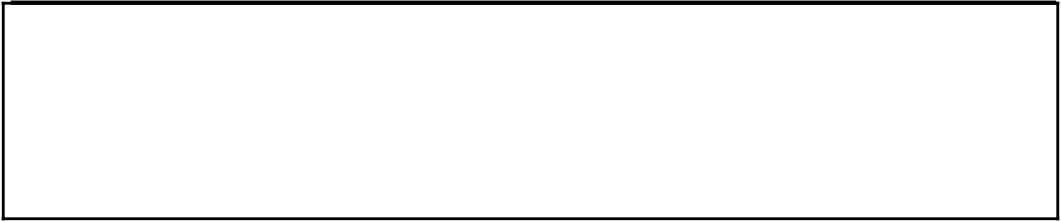 (А) В наше время цифровых технологий книга на бумажвом носителе уже утрачивает  свое  значение.  (Б)  В  яашей  страяе  созда- на  Национальная  электронная  библиотека.  (В)  Ее  фонды  постоян- но пополняются и уже сейчас насчитывают более двух миллионов наименований.Определите,  какие положения текстаотражают факты	2)  выражают мненияЗапишите   в   таблицу   цифры,   обозначающие   характер еоответст-вующих положений.12Часть 2Прочнгайге гeкcг н выполннге зарання 26-31.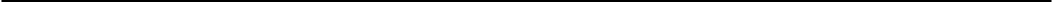 Такое вполне еетеетвенное человеческое чувство, как стремление к равенетву, етало мощной движущей силой человеческой истории. Равенетво было одним иа идеалов Французской революции, а затем и движущей  еилой многих других революций.Сторонники свободного рынка, однако, предоетерегают нас от того, чтобы этот «основной иветинкт» впял над нами верх. Ови тре- буют не тянуть вниа тех, кто стоит  выше  других,  чтобы вее  были равны. Неравенетво представляет еобой неизбежное следствие рапной проиаводительноети людей. Пытаясь идти против атого еетеетвевного хода вещей, мы будем создавать равенетво только в нищете, преду- преждают они нае. Получаю  более  высокий  доход,  богатые  будут больше  тратить,  что  будет  епоеобетвовать  рапвитию  проиаводетва и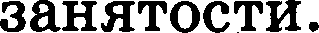 Тем не менее многие утверждают, что елитком сильное яера- венетво плохо не только е отичеекой, но и е экояомияеекой точки арения. Возраетает экономичеекая неетабильвоеть, заетой в парпла- тах ааетавляет людей влепать в долги,  чтобы  еоответетвовать  посто- янно раетущему етандарту потребления. Некоторые экояомиеты под- черкивают, что аначительное неравенетво енижает еоqиальную еплоченноеть, увеличивая политичеекую неетабильвоеть, создает барьеры  на  пути социальной мобильности.О неравенетве доходов говорят чаще веего,  во  оно  представляет собой только один вид экономичеекого неравенетва. Мы также можем говорить  о  неравенетве  в  раепределении  богатства  (например,  владе- ние недвижимоетью или  акциями)  или  человеческого  капитала  (на- выков, приобретаемых людьми посредством образования и  епециаль- ного обучения). Имущеетвенное неравенетво гораздо выше, чем неравенетво   доходов   во  веех  странах.Бедноеть и неравенетво в мире раепроетранены широко. Но си- туацию можно изменить, если предусмотреть еоответетвующее пepe- раепределение доходов. Можно значительно уменьшить неравеветво и бедность   путем   государетвенного вмешательства.Соетавьте план текета. Для этого выделите оеяоввые емыеловме фрагменты  текета  и  озаглавьте  каждый  иа яих.13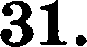 14Приведите три аргумента в пользу еохраневия неравенетва, вы- двигаемых  еторонниками  свободного рынка.Какие   три   вида   экономичеекого   неравенетва   называет автор?Какой  смысл он вкладывает  в понятие  «человеческий  капитал •›?Автор анализирует отрицательные последствия слишком боль- шого  социального  неравенетва.  Опираяеь  на  текст,  покажите, как   они  проявляютея   в  различных  сферах  жизни  общества.iMt    Ю   ЈЗОЛЬ,   HiI   ВПГЛЯД   ВВТОЈЗВ,   ПЈЗИЗВіІНО   СЫГЈЗВТЬ    ГОС   ДВЈЗСТВО  Впреодолении большого экономичеекого неравеяетва? Какой ин- струмент  оно  может  использовать  для  этого?Как соотноеятея имущеетвенпое неравевство и неравенство в до- ходах?  Опираясь  на  обществоведческие  знания,  материалы СМИ,  выекажите  предположение  о  причинах  такого соотноше-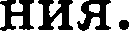 BAPHAHT 2Часть 1К основным  сферам  жизни общества относятся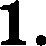 материальная, идеальная, еоциальная, политическаяобщеетвенная,  правовая,   идеальная, материальнаясоциальная, экономическая, политическая, духовнаяправовая, духовная, окономическая, нормативнаяОтвет:Формой  социальной  нормы являетсяпредписание	3)  ограничениеописание	4)   характериетика Ответ:Социологи предложили опрашиваемым ответить на вопрое: «За- мечали ли вы за еобой,  что  упуекаете  важные  детали,  читая текет?» Какое качество личности помогал выявить ответ на этот вопрое?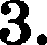 епоеобность к творчеетвувнимательноетькритичноетьуверенность в еебе Ответ:Верны  ли  следующие  еуждения  о  взаимоевязи  общества  и при-А. В ранние периоды истории человечества  проблема  загрязне- ния окружающей среды стояла более оетро, чем в современ- ную oпoxy.Б.  Наличие  общества  является  необходимым  уеловием развитияприроды.верно только Аверно  только БОтвет:верны  оба  еужденияоба  суждения  неверны15Свобода  совести  — это право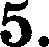 настаивать на своей позиции  вопреки  общественному мнениюполучать  и раепроетранять информацию  любыми способамина личную и еемейную  тайну,  защиту  своей честииеповедовать любую религию или оставаться неверующим Ответ: 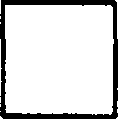 Верны  ли  следующие  суждения  об  образовании?А. Диетанционное обучение выступает одним из средств непре- рывного  образования.Б. Среднее професеиональное  образование  является  в  нашей стране обязательным.верно  только Аверно  только Бверны  оба  сужденияоба еуждения неверны Ответ:Отличительной   чертой   традиционной	экономичеекой    системы является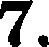 зависимость  экономики  от  государственной  властивысокие   темпы  экономического ростапреобладание  ручного трударазвитие массового производства Ответ: 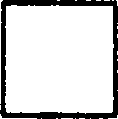 Что из перечисленного является прямым налогом?налог  на прибыльакцизтаможенная пошлинаналог  на  добавленную стоимостьОтвет: 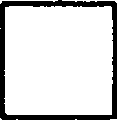 Гражданин Р. сделал денежный взнос в счет погашения  ипотеч-  ного  кредита.  В  данном  случае  деньги  выступают каксредство обращение	3)  средство платежасредство накопления	4)  мера стоимостиОтвет: 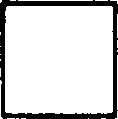 16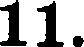 12.13.Верны ли следующие  суждения  о формах собственности?А. Частная собственность может принадлежать как физическим, так  и юридическим лицам.Б. Имущество, принадлежащее сельскому поселению, является муниципальной   собственностью.верно только А	3)  верны оба сужденияверно только Б	4)   оба суждения  неверны Ответ: 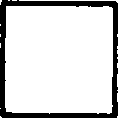 Проявлением  национального единства  выступает  прежде всего11   централизованная  экономикай)  отсутствие  социальных различийЙ)    О  ЩНОСТЬ  ЯЗЫК В  И  К   ЛЬТ ЈЭЫ4) однопартийная система Ответ: 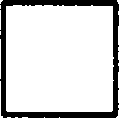 Получив среднее профессиональное образование, подсобный ра- бочий  стал  мастером  производства.   Пто примерсоциального  неравеяствасоциальной  мобильностисоциального статусасоциальной   стратификацииОтвет: 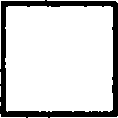 Верим ли следующие суждения о социальных вормах?А. Социальная норма — установленное в обществе правило по- ведения, регулирующее отношения между людьми, общест- венную   жизнь.ЙВКОНЫ   Н£І  ЯВЛЯЮТСЯ   СОЦИВЛЬНЫМИ  НОЈЗМ£LМИ,  ПОСКОЛЬК	CTB- НВВЛИВВЮТСЯ   РОС  ДІlЈЗСТВОМ.верно  только Аверно только Б Ответ: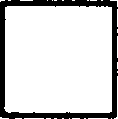 верны  оба сужденияоба суждения неверныГосударство в отличие от политической партииимеет социальную  базу,  обеспечивающую поддержку полити-ческой деятельностиобладает суверенитетомразрабатывает  политическую программуявляется  элементом  политической системъіОтвет:17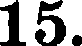 16.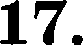 18.В государстве N гражданам конституционно гарантированы ос- новные права и свободы. Какой дополнительный признак позво- лит сделать вывод о том, что ото государство является демокра- тическим?проводятся   регулярные   выборы   в  представительные органы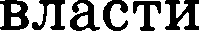 обеспечивается законодательная защита государственной соб- ственностисуществуют  различные виды средств массовой  информациидействует  независимая  судебная системаОтвет:Верны  ли следующие  суждения  о политическом участии?А. Одной из форм политического участия является деятельность неформальных  общественных организаций.Б.  Референдум	является	формой	непосредственного	участия граждан  в  делах государства.верно  только Аверно  только Бверны  оба сужденияоба суждения неверны Ответ:Нормы  права,  регулирующие  лишь  определенный  круг общест-венных  отношений, называютсякодексомотраслью правадиспозициейпостоянными нормамиОтвет:К числу политических прав человека, уетановленных  Конетиту- цией  РФ,   отноеитея  право наравный доступ  к государственной службесвободу  передвижения,   выбора  места  пребывания  и житель-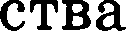 тайну переписки, телефонных переговоров, почтовых, теле- графных  и иных сообщенийохрану  здоровья  и медицинскую помощьОтвет:i3apep  ta	ony	co	no,goape	to   B    xpa    te    mec’r   a,qe,a’r nez   emy rpai+ipaiiiiiiy   ozxaaaziłł  B  IIOJIIie,H	B   npaBe   noaBOHHzs  popiizennu.,QJiIł   BOCezaHoBneiiiie   ciipaBe,qm£BOCzii   popiizenii   no,ąpoczxa   podat-mu  o6paz  zncnB  MHH   czepeBTBoB Mł4J3OBOii cy,ąK 8,QBOxaTyyTpe	x ,leeB 4)	npoxypaTypyO*BeT:Bep	at rr  cne,ąyx›	e cy  t,ąe	rr o  x›p   ,g ueexoii ozBezczBe	och   ?A.    O,qHi4M   i43   Bi4poa   x›pxpiiuecxoii   ozBezezBeiiiioezi4   IlBneezce ua-zepiiaNhHaBn    oz    ez ezBexnoezn.fi.    IOp    ,q  uecxan    ozBezezBe	oCTn   Bhlpa   taezBen	oiipepene	cixozpiipazenn    cix   nocne,ąezBi4nx  ,gun  nj3&BOHapyiiiiizenn.Bep   o  zonnxo  A	3)  Bep   at  o6a  cy   t,geii rrBepiio  zonsxO  Ó	4)  O6a  cy  t,ąeHiin iieBepiini OzBez:@an Cania azot yue6 ani roy czas iiepBsiu B ero  t  a  .  Hoene  ero oxoiiuaiiiin uannuiix uiioro Bpeneiiii iiJ3OBO,O,xJI BO pBope, iirpan co cBepcTHłłKauii.Cpaaiiii’re   ,ąBa  Błł,qa  ,qenzensiioezii,   ynouniiy’raie   B  yenoB   ii afi,qa-cen: yee	e	rpy.Bai6epxze    x    aanxluxze   B   iiepByx›   xonoxxy    Ta6nxilai riope,gxoaaieonepa  uepz  cxo,ąCzB&,  B  BO  BTopyx›  xono   xy   —  iiopn,qxoBaie  nowe-pa uepz  paan   u n.apele    a  na noce	te	e	oBaiX 3Ha	iiozBeuaez  oiipe,ąene	am   nozpe6   oczne  rr u   och	o6iz;eczB&cnoco6czayez  paaaiizxx›  ymeiixii  o6  lazacn co caepcziiuxauuoey	ecTBnne’ren  c   chen  o	opra H3OB&HHO O’rae’r:19Уставовите соответствие между ветвями власти и оргавами вла- сти: к каждому элементу первого столбца подберите соответст- вующий  элемент  из второго столбца.ОРРАНЫ  ВЛАСТИ	ВЕТВИ ВЈІАСТИА) Совет Федерации	1)  законодательная Б)  Министерство  образования и науки	2)   исполнительная В)  Служба  внешней разведкиР)  Росударственная ДумаД)  Федеральная  налоговая службаЗапишите в таблицу выбранные цифры под еоответетвующими буквами.Ответ:Прочнгайге  гексг.  Проаналнзнруйге сгагнсгнческне Данные  н выполннге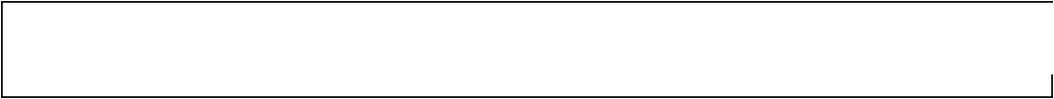 Социологи изучили распределение времени между передачами разной ваправленвости на одном из телевизионных канвлов, отра- жаюіцее предпочтение телезрителей. Результаты’ исследоваяиs при- ведевпі   в   диаграмме.   новости   — 16%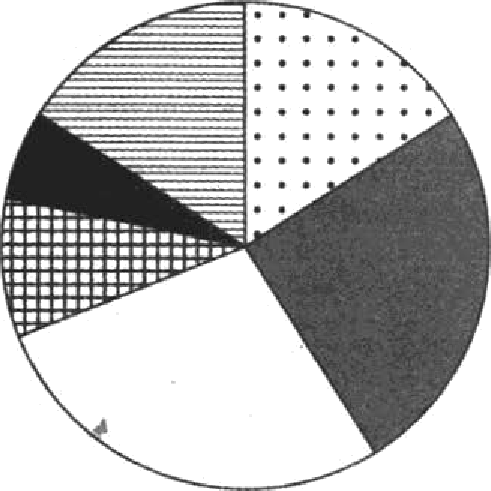 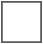 шоу — 25% сериала — 28“)o спорт  — 9%образование   — 6%кпно — 16%Найдите в приведенном списке выводы,  которъіе  можно  сделать на  основе   диаграммы,   и  запишите   цифры,   оод   которыми ониНа сериалы и шоу отводится более половины  афирвого  вре- мени  телеканала.Новости и кино  представлены  на канале  в равных долях.На  долю спортивных  программ отводится ваимевьшее время.Наибольшее  количество   времени  отводятся  на  кавале  віоу-ЙІІНО  занимает  больше  эфирного  временll,  чем серявлы.Ответ:   	SOРезультаты oпpoca, отраженвые в  диаграмме, были   опубликова- ны и прокомментированы в СМИ. Какие ип приведенных ниже выводов непосредственно вытекают из полученной в ходе oпpoca информации?  Запишите  цифръі,  под  которыми  они указаны.Спортивные   программы   пользуются   все  большей популярно-стью  у телепрителей.Массовый  притель настроен  на рапвлекательное телевидение.Качество  телевипионных  сериалов  аа последнее  время еуще-ствевно повысилось.Просвещение   населения   не   является   приоритетом данногоК&НВЗІ&.Данный канал наиболее полно учитывает интересы потреби- телей  телепродукции.Ответ:   	Прочитайте  приведенный  текст,  каждое положение  которого от-мечено буквой.Определите,  какие положения текстаотражают фактывыражают  мненияЗапишите в таблицу qифры, обопначающие характер соответст- вующих  положений.Ответ:Часть 2Прочнгайге  гeкcг н выполнпге зарання 26—31.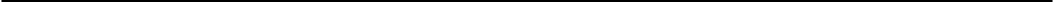 Слово  «революция •› означает резкое и рвдикальвое изменение.  Ре-волюции проиеходили в ходе иеторического  развития человечества, ко-21гда  новые  технологии  и  новые  способы  восприятия   мира  вызывали cy-щественные  изменения  sкономических  еиетем и социальных етруктур.Первый кардинальныи сдвиг в образе жизни  человека  —  пере- ход от собирательства к земледелию — произошел десять тысяч лет назад благодаря одомашниванию животных. Аграрная революция была поетроена на еоединении еилы животных и людеи в целях обес- печения   производства   и   транспортировки.   Постепенно  оффективноетьПЈЗОИПВОДСТВВ   ПЈЗОД   KTOB   ПИТІІНИЯ   ПОВЫ ШІІЛВСЬ,   СТИМ    ЛИЈЗ    Я   ЈЗОСТ HBC£I-ления и жизнеепособность крупных поееленнй. Пто в дальнейшем привело к  раецвету городов.После аграрной революции последовал ряд промышленных pe- волюций, начавшихея во второй половине XVIII века. Пусковым ме- ханизмом первой промышленной революции стало строительство же- лезных дорог и изобретение парового двигателя, что споеобетвовало раеширению механичеекого производства. Вторая промышленная ре- волюция, продолжавшаяся до начала XX  века, обусловила возникно- вение маееового производства благодаря раепроетранению электриче- ства и внедрению конвейера. Третья промышленная революция началась в 60-е годы прошлого века. Обычно ее  называют компью- терной, или цифровой, так как ее двигателем стало развитие полу- проводников,  использование компьютеров.На рубеже нового тыеячелетия началась четвертая промышлен- ная революция. Ее основные черты — вездееущий Интернет, миниа- тюрные производственные устройства, иекуеетвенный интеллект и обучающие машины. Цифровые технологии становятся более усовер- шенствованными. Для четвертой промышленной революции  харак- терно  возникновение  прорывов  в  самых  различных областях.Создание материальиых ценностей е привлечением значительно меньшей рабочей силы стало возможным благодаря минимальной етоимоети цифрового бизнеса. Многие новые  компании  предоетавля- ют «информационные товары+ с практически нулевыми затратами на хранение,  транспортировку и тиражирование.Составьте план текета. Для этого выделите основные емыеловые фрагменты   текета  и  озаглавьте  каждый  из них.Как  автор  определяет  понятие  ‹революция»?  Назовите  три типареволюций,  которые  упоминаются  в тексте.Как изменилась производительность труда под влиянием arpap- нои революции? Унажите два социальных последствия этого изменения.Какие изобретение, на взгляд автора, епоеобетвовали первой и второй промышленным революциям? Опираяеь на общеетвовед- чеекие знания, используя текст, приведите две черты, приеущие уетановившемуея после этих революций индустриальному обще- ству.Как цифровая революция влияет на потребность в рабочей силе? Приведите положение текста, которое помогло вам ответить на этот вопрос.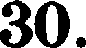 Существует точка зреяия, согласно которой последние две пpo- мышленные революции, выделенные автором, являются отапа- ми известной вам из общеетвоведчеекого курса информационной революции. Приведите два обоенования этого вывода.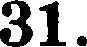 23BceroС ваиальвым образовавиемСо средвим образовавиемС высшими везановчевяям вясшим образовавием’Телевидение92939491І’азеты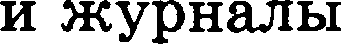 t   o10lт23Интернет1541424Радио1213911Рассказыблизких, друзей610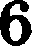 4Ответ:АБВОтвет:Не забуяьге перенесгн все огвегы в бланк oгвeгoв Ж 1 в соогвеzсгвнн с нн- сгрукиней  по выполненню работы.Не забуяьге перенесгн все огвегы в бланк oгвeгoв Ж 1 в соогвеzсгвнн с нн- сгрукиней  по выполненню работы.Не забуяьге перенесгн все огвегы в бланк oгвeгoв Ж 1 в соогвеzсгвнн с нн- сгрукиней  по выполненню работы.Не забуяьге перенесгн все огвегы в бланк oгвeгoв Ж 1 в соогвеzсгвнн с нн- сгрукиней  по выполненню работы.Не забуяьге перенесгн все огвегы в бланк oгвeгoв Ж 1 в соогвеzсгвнн с нн- сгрукиней  по выполненню работы.